3/22/203Dear Members,We hope you're doing well!Please see the notice below from SAG/AFTRA announcing an upcoming TV/Theatrical Agents meeting.Please share this email with the appropriate members of your staff, and feel free to reach out to us at any time with your questions or concerns.Warm Regards,Your NATR Board2/27/2023Dear Members,We hope you're doing well!Please see the notice below from Equity regarding an AEA Production Contract review meeting and the attached document with the AEA Production Summary of Changes. Please share this email with the appropriate members of your staff, and feel free to reach out to us at any time with your questions or concerns.Warm Regards,Your NATR BoardATA/NATR ACTORS’ EQUITY ASSOCIATION ZOOM MEETINGDATE: Monday, March 6 at 3:00 PM ET / 12:00 PM PTMEETING LINK AND INVITATION & PRODUCTION CONTRACT ATTACHEDAEA Production Representatives will review and discuss the recent changes to the Actors’ Equity Association Production Contract.For questions, please contact amahnken@agentassociation.com or Ryan Hanley at AEA rhanley@actorsequity.org.2/17/2023Dear members, We hope everyone is doing well!A few important updates we would like to share with you:First of all, just a note of thanks to all of you who attended our Casting Director Seminar on February 6th. We were very happy that so many of you were able to join us for what was an SRO event. The evening was truly worthwhile and informative. We look forward to planning more of these in the future.Secondly, we are in the process of upgrading our website. On the website there will be a password-protected section that will only be available to paid-up members, which will include a comprehensive list of Equity and SAG-AFTRA contracts, enabling you to refer to any specific agreements you may need to see. That section will also contain a file of all the email updates and other pertinent information that we have sent out to all our member agencies throughout the year. Previous years’ emails will be archived.There will also be an area that is not password-protected, which will be open to anyone visiting the website. That section will contain a list of Frequently Asked Questions, with their respective answers, along with a listing of all of our member agencies. This is where we need input from you. Would you like us to provide a link to your website which would appear next to your agency's listing on our members page? If so, please reply to this email with the link you would like us to use.Finally, we are happy to announce our new Board Officers for 2023:President - Michael Raymen (Buchwald)Vice President - Diane Riley (HCKR)Treasurer - Jeanne Nicolosi (Nicolosi & Co,)Secretary - Matt Redmond (DGRW)Sincerely,Your NATR Board2/16/2023Dear Members,We hope you're doing well!Please see the notice below from SAG/AFTRA regarding an upcoming Commercial meeting.Please share this email with the appropriate members of your staff, and feel free to reach out to us at any time with your questions or concerns.Warm Regards,Your NATR Board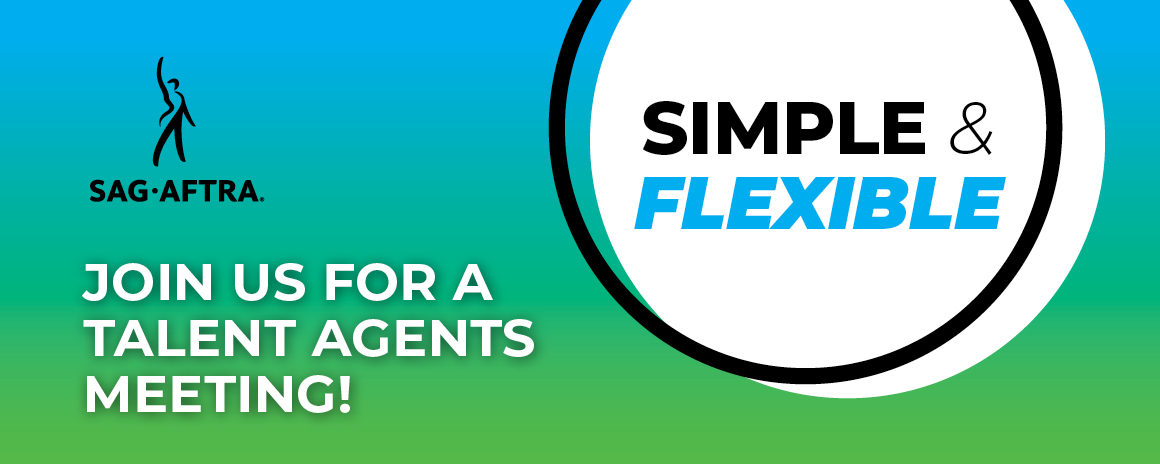 The SAG-AFTRA Commercials Department invites you to a Zoom meeting regarding the 2022 Commercials Contract. We know many of you have questions about payment, editing and holding fees under the new structure. This will be an opportunity to learn real facts about the contract and to have your questions answered.Tuesday, March 2112:30-2 PT / 2:30-4 CT / 3:30-5 ETRegistrationhttps://sagaftra.zoom.us/j/97874292155?pwd=L2pta2xXQmwydmcvMXRZS3ltcWQ0QT09Please use the link above to register. After registering, you will receive a confirmation email containing information about joining the meeting.If you have any questions, please email Christine.Merritt@sagaftra.org.Thank you and we look forward to seeing you all. 